National Grant Scheme for Sport and Physical Activity for Older People 2020All relevant sections of this application form MUST BE COMPLETED in full and in CAPITAL LETTERS. We reserve the right not to consider incomplete applications.Late Applications Will Not Be Considered Under Any CircumstancesPlease read attached terms and conditions carefully. If you require assistance in completing this form, contact Age & Opportunity’s Active team.  You can also contact your local Health Service Executive Coordinator or Local Sports Partnership (see page 8).1. About your organisationTYPE OF ORGANISATION      ⃝ Active Retirement   ⃝ ICA Group    ⃝ Men’s Shed    ⃝ Day Care Centre    ⃝ Sports Club   ⃝ Other (please specify ______________________)Total number of members ____________________________________________________              % of members under 50 _________        aged 50-69 __________       aged 70 or over___Is your organisation located in a designated disadvantaged area (RAPID 1, RAPID 2 or Clár)?    ⃝   YES            ⃝   NO            ⃝   DON’T KNOWBANKING DETAILS It is essential to supply Bank/Credit Union account details (Note: post office accounts will be no longer acceptable from 2021) PUBLIC LIABILITY INSURANCE DETAILSIt is essential to have public liability insurance covering the activities proposed.Please confirm if you have the required public liability insurance in place:   Yes ⃝   No ⃝These grants are designed to support the work of the Active programme, including the network of Physical Activity Leaders (PALs), the development of the Go for Life Games and other initiatives. An Active PAL is a group member who has taken part in Active PALs training and is regularly leading or helping to organise physical activities with the group. Is there a PAL in your group            Yes ⃝         	No ⃝If yes, year completed PALs training __________A member of our group would be interested in taking part in PALs training   Yes  ⃝ 	No  ⃝2. GrantsPlease indicate the purpose for which you are applying for this grant  □	Participation Event e.g. Go for Life Games□	Physical Activity Programme (please outline duration & participant numbers below)Note – this can include Online Activity and Outdoor Activity initiatives   □	Purchase of equipment / resource materials Short Mat Bowling equipment will only be considered for joint applications, where it will be shared by two or more groups. A separate application form must be completed by each group involved in a joint application.  Audio-visual equipment, exercise machines, clothing or footwear will not be considered. See Page 8 for further details about what will and will not be fundedNote: Fund permitting, grant allocations will be between €200 and €600. Joint applications or applications from Community Development Programmes (CDPs), Local Sports Partnerships (LSPs) etc. that provide wider access to community groups may be allocated funding outside of these limits.3. SignatoriesI declare that the information given in this form is true and accurate and I accept the conditions relating to grant-aid provided by the National Grant Scheme for Sport and Physical Activity for Older People.  In the case of a joint application for bowling equipment, please list below the other group(s) involved in the application.  Each group must complete a separate application form.Completed application forms must reach the address below by 12 noon on Friday the 2nd of October 2020Email your application to: active.grants@ageandopportunity.ie If emailing your application form it is not necessary to sign the application or send a hard copy.N.B. Late applications will not be considered. It is the responsibility of grant applicants to ensure that grant forms are received on time with all details completed.  Note that due to the volume of applications we cannot acknowledge receipt of postal applications.4. Evaluation Form 	Note:  This section applies only if you received a grant in 2019. If you were unable to spend this grant due to Covid-19 national restrictions you can submit a completed evaluation on or before the closing date of the 2021 National Grant Scheme.How much did your group receive in 2019?  ________Did your group subsidise the grant with other money?   Y     N  If so, by how much? _________How did you spend the grant received in 2019?o 	PALs equipment            		o Dance			o Swimming/Aqua activitieso 	Go for Life Games equipment	o Facility Hire (Hall/Pool)	o Tai Chio 	Go for Life Games event	 	o Pickleball			o Walking Footballo 	Aerobics			o Pilates			o Walking Programmeo 	Bowling				o Pitch & Putt/Golf		o Yogao 	Cycling				o Sportsfest/Sports Event	o 	Other (please specify)	 How many members of your group took part in physical activities enabled by the 2019 grant?_________________________________________________________________What % of your group are: under 50 years  ____  50–69 years____  70 years & over____Did the grant encourage new members to join your group? If yes how many? If no please put ‘0’The grant made our group feel:On a scale of 1 – 5  (1 meaning strongly disagree and 5 meaning strongly agree)More active			1	2	3	4	5			More likely to engage in physical		1	2	3	4	5	activity againMore connected		1	2	3	4	5	 			to other peopleMore visible			1	2	3	4	5	in our communityMore confident		1	2	3	4	5	More 			    		       				creative/artistic		1	2	3	4	5	Apart from activities funded by the grant does your group take part in regular physical activity together?     Y        NIf yes, is this regular physical activity led by a member of your group?   Y     N	 N/AIf yes, how often does your group take part in regular physical activity together?o  Once a week		 	o  More than once a week	o  Once a month		 o  More than once a month	 o  Just the activities funded by this grant Did your grant/initiative target people with disabilities?		Y	NIs there anything else you’d like to share about the grant?5.  Key contactsIf you require assistance completing this form, contact the Active Programme team: Sue Guildea, Active Programme Manager Paul Gallier, Active Programme Assistant Manager Ciara Dawson, Active Programme Administrator T: (01) 805 7733   /   W: ageandopportunity.ieYou can also contact your local ●Health Service Executive Coordinator or your ▲Local Sports Partnership:Carlow
●Olive Fanning (059) 914 3630▲Martha Jane Duggan
(059) 913 6207
Cavan
●Colm Casey
087 681 1197
▲Dean McElroy 
(049) 437 8582 Clare
●Geri Quinn
(065) 686 5837
▲John Sweeney
(065) 686 5434 Cork
●Shirley O’Shea
(021) 492 1641
▲ Claire Hurley (021) 434 7096Donegal                      ●Lynda McGuinness (074) 910 9114▲Karen Guthrie(074) 911 6079Dublin                                  Dublin City                   ▲Catherine Flood (01) 222 8597
Dublin North                       ●Mary Scales                        (01) 6465077  
Dublin South East          ●Michelle Hardie Murphy (01) 268 3143Dublin South                    ●Aine Buggy                087 3636084                          Dun Laoghaire-Rathdown           ●Michelle Hardie Murphy (01) 268 3143▲Shane McArdle                       (01) 271 9507     Fingal
▲Caitriona Geraghty
(01) 890 6247
South County Dublin
●Aine Buggy                087 3636084                          ▲Thomas McDermott
(01) 414 9000  ext. 330Galway
●Paul Gillen
(091) 737 261
Galway City
▲Jason Craughwell
(091) 509 572
Kerry
●Anne Culloty
(064) 667 0767▲Cora Carrigg
(066) 718 4776
Kildare
●Aine Buggy                087 3636084                          ▲Syl Merrins
(045) 980 547   Kilkenny
●Teresa Hennessy 
(056) 7734869▲Nicola Keeshan
(056) 779 4990 
Laois                              ●Clodagh Armitage             (057) 935 7824 
▲Caroline Myers              (057) 867 1248 Leitrim                      ▲Declan Boyle
(071) 962 0005 Limerick                           ●Bedelia Collins(061) 483444 
▲Tracy Mahedy                        (061) 333 600  Longford
●Clodagh Armitage
(057) 935 7824 
▲Donal Mulligan 
(043) 334 3496Louth
●Carmel Halpin 
(046) 907 6400▲Triona Faapito 
(042) 939 4299
Mayo
●Paul Gillen
(091) 737 261 
▲Ray McNamara(094) 904 7025 Meath                           ●Carmel Halpin 
(046) 907 6400
▲Ruairi Murphy                   (046) 906 7337 Monaghan
●Colm Casey
087 681 1197
▲Michelle Murphy(042) 975 5126  Offaly
●Clodagh Armitage             (057) 935 7824               ▲Olivia Murphy                 (057) 935 7462 Roscommon
●Paul Gillen
(091) 737 261 ▲Noel Feeley
(090) 663 0853Sligo
▲Shane Hayes 
(071) 916 1511 Tipperary●Catherine O’Loughlin 
(052) 617 7930▲Valerie Connolly (0761) 06 6201Waterford
●Susan Scully
(051) 846 714 ▲Peter Jones
(076) 110 2191 
Westmeath
●Clodagh Armitage
(057) 935 7824 
▲Tony Wheat
(044) 933 8922 Wexford
●Catherine O’Loughlin
(052) 617 7930 
▲Mary T Keogh
(053) 919 6557Wicklow
West Wicklow
●Aine Buggy                087 3636084                          
Rest of Wicklow
●Michelle Hardie Murphy (01) 268 3143▲Caroline Dunne0404 20100please refer to the Terms and Conditions document accompanying this application form.Terms and conditions are also available on ageandopportunity.ieGRANT APPLICATION FORMGRANT APPLICATION FORMORGANISATION NAMECONTACT PERSONPOSITION/JOB TITLE(i.e. Treasurer, Secretary, Physical Activity Leader)PHONE NUMBERADDRESS LINE 1ADDRESS LINE 2ADDRESS LINE 3COUNTYEMAIL ADDRESSAge & Opportunity Active isfunded by Sport Ireland and the HSE.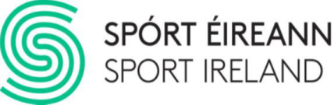 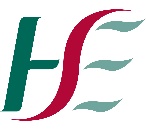 NAME OF BANK / CREDIT UNION /POST OFFICEBRANCHACCOUNT NAME Account must be in name of the group not an individualBIC(8 digits required)		IBAN (Full 22 digits required)Describe activity or equipmentDescribe activity or equipmentNumber of older people who will take part           Outline costs(i.e. equipment, tutor, transport, hall hire)€Total Grant applied for€CONTACT PERSON PAL (Physical Activity Leader if applicable)Signed:Signed:Date:Date:GROUP NAMEGROUP NAMEGROUP NAME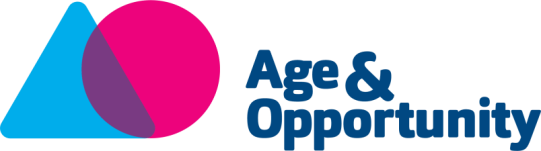 The National Grant Scheme for Sport and Physical Activity for Older PeopleAge & Opportunity St Patrick’s Hall, Marino Institute of EducationGriffith Avenue, Dublin 9Age & Opportunity Active isfunded by Sport Ireland and the HSE.